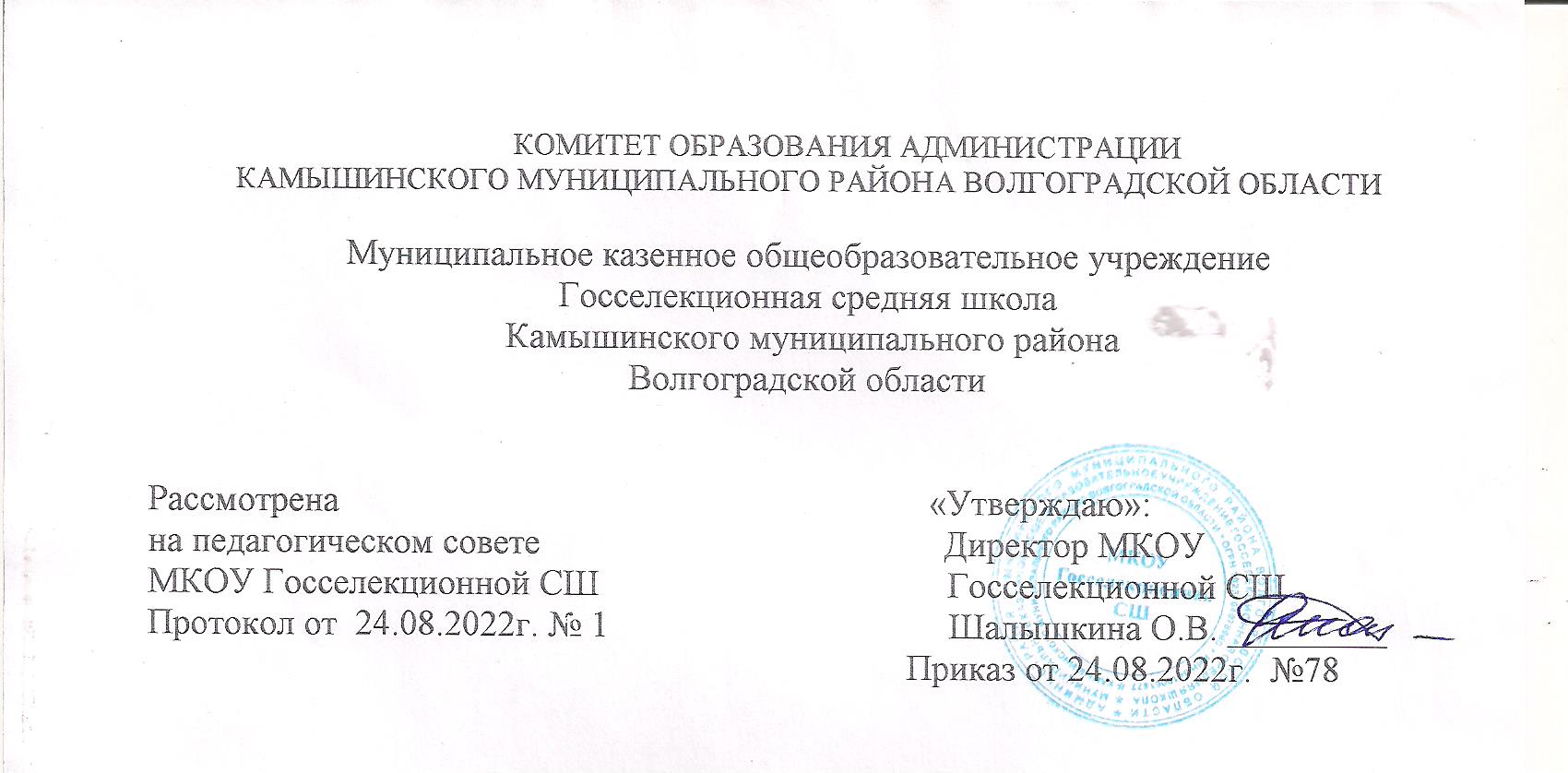 Дополнительная общеобразовательнаяобщеразвивающая программа социально-гуманитарной направленности" Добрая дорога детства"Возраст детей 11-14 летСрок реализации 1 - года                                                                                            Автор – составитель:  Кулешова Ивана Михайловича, педагог дополнительного образования п. Госселекстанция, 2023г.Пояснительная записка Программа разработана в рамках Федерального закона «О безопасности дорожного движения», закона Российской Федерации «О безопасности», «Правил безопасного поведения учащихся на улицах и дорогах». Программа является авторской, разработана учителем начальных классов Кузьмичевой М.Н.             Данная дополнительная общеобразовательная программа « Добрая дорога детства» направлена на формирование у детей и подростков культуры поведения на дорогах, гражданской ответственности и правового самосознания, отношения к своей жизни и к жизни окружающих как к ценности, а также к активной адаптации во всевозрастающем процессе автомобилизации страны. Программа позволяет сформировать совокупность устойчивых форм поведения на дорогах, в общественном транспорте, в случаях чрезвычайных ситуаций, а также умения и навыки пропагандисткой работы.          Актуальность заключается в том, что проблема безопасности дорожного движения имеет разные аспекты. Главным из них всегда будет сохранение человеческой жизни, особенно жизни детей и подростков. Поэтому школа первой должна поддержать идею городского общественного движения «Юные инспекторы дорожного движения», целью которого является объединение детей и взрослых, заинтересованных в снижении дорожно-транспортного травматизма.         Освещение данной программы в рамках педагогической  целесообразности сводится к теоретическому изучению материала и дальнейшем применения знаний на практике.         Особенность программы заключается в создании условий для формирования безопасного образовательного пространства при взаимодействии с сотрудниками ГИБДД.  Реализация программы рассчитана на один год. Один час в неделю. Отряд ЮИД состоит из учащихся 5-7 классов.  Их активная деятельность, прежде всего, направлена на помощь классным руководителям в обучении ПДД учащихся начальной  и средней школы.          Работа проводится в форме теоретических и практических занятий. Содержание занятий, объем и интенсивность нагрузок зависят от возраста и физического состояния здоровья обучающихся.  Программа обучения построена по принципу от «простого к сложному» и углубления теоретических знаний и практических умений на каждом последующем этапе обучения. Целью курса является формирование обязательного минимума знаний и умений, который обеспечит развитие новых социальных ролей обучающегося как участника дорожного движения, культуры поведения на дорогах и улицах. В дальнейшем обучающиеся смогут осознанно вести себя в условиях дорожного движения, что приведет к уменьшению числа дорожно-транспортных происшествий, участниками которых становятся младшие школьники.Рабочая программа направлена на реализацию умения, относящегося к культуре безопасности жизнедеятельности в рамках внеурочной образовательной деятельности. Рабочая программа решает следующие задачи:  Сформировать у обучающихся потребность в изучении правил дорожного движения, осознанное к ним отношения ;Сформировать устойчивые навыки соблюдения и выполнения правил дорожного движения;  Обучить способам оказания самопомощи и первой медицинской помощи;Повысить интерес школьников к велоспорту;   Развивать у учащихся умение ориентироваться в дорожно-транспортной ситуации;Воспитывать чувство ответственности, культуры безопасного поведения на дорогах и улицах. Выработать у учащихся культуру поведения в транспорте и дорожную этику.Задачи:Дорожить честью, званием юного инспектора движения, активно участвовать в делах отряда, своевременно и точно выполнять задания командира отрядаИзучать Правила дорожного движения и быть примером в их исполненииВести разъяснительную работу среди сверстников и детей младшего возраста по пропаганде Правил дорожного движенияВсемерно беречь и укреплять общественный правопорядок, участвовать в предупреждении нарушений детьми Правил дорожного движенияУкреплять здоровье, систематически заниматься физической культурой и спортомЮный инспектор движения имеет право:Участвовать в обсуждении всех вопросов, относящихся к деятельности отряда и вносить соответствующие предложенияОбращаться за помощью и консультацией по вопросам безопасности дорожного движения и общественного правопорядка в местные органы милиции и ГосинспекцииУчаствовать в патрулировании на улицах, в микрорайоне школы по соблюдению Правил дорожного движения, организации разумного досуга детей и подростковЮный инспектор движения может награждаться за активную работу в отряде грамотами, направляться на районные, областные слёты юных инспекторов движенияОжидаемый результат: Развитие и совершенствование навыков поведения на дороге, оказания первой доврачебной   помощи; Формирование интереса к регулярным  занятиям велоспортом, повышение спортивного мастерства;  Формирование совокупности устойчивых форм поведения на дорогах, в общественном транспорте, в случаях чрезвычайных ситуаций; Формирование глубоких теоретических знаний правил дорожного движения; Формирование у детей желание вести работу по профилактике ДДТТ и навыков пропагандисткой работы; Сокращение детского дорожно-транспортного травматизма по вине детей и подростков. Нормативно – правовое обеспечение программы: - Конституция РФ. - Конвенция «О правах ребенка». - Правила дорожного  движения. - Устав образовательного учреждения. - Учебный план. - Учебные программы. - План воспитательной работы ОУ- План воспитательной работы класса- Положение об отряде юных инспекторов движения.    Материально-техническое обеспечение:кабинет по безопасности дорожного движения ОУ и его оснащение;учебная площадка по безопасности дорожного движения ОУИнформационное обеспечение: обзор аналитической информации;оформление информационных стендов;банк данных (разработки уроков, беседы для уч-ся, лекции и беседы для родителей, разработки внеклассных мероприятий)контрольные срезы, тестыНаучно – методическое обеспечение: Государственный образовательный стандартУчебный план и учебные программы школы. Методические рекомендации по курсу ОБЖ для проведения уроков ПДД. Учебники по ОБЖ, ПДД. Методические разработки для родителей, обучающихся и педагогов. Газета «Добрая Дорога Детства»Журнал «Путешествие на зеленый свет»Результаты освоения курса внеурочной деятельностиЛичностными результатами  изучения курса является формирование следующих умений:оценивать жизненные ситуации (поступки, явления, события) с точки зрения, соблюдения правил дорожного движения;объяснять своё отношение к поступкам с позиции общечеловеческих нравственных ценностях;в предложенных ситуациях, опираясь на знания правил дорожного движения, делать выбор, как поступить;осознавать ответственное отношение к собственному здоровью, к личной безопасности и безопасности окружающих.Метапредметными результатами изучения курса является формирование следующих универсальных учебных действий:Регулятивные УУДопределять цель деятельности;учиться обнаруживать и формулировать проблемы;устанавливать причинно-следственные связи;вырабатывать навыки контроля и самооценки процесса и результата деятельности;навыки осознанного и произвольного построения сообщения в устной форме, в том числе творческого характера;Познавательные УУДдобывать новые знания: находить ответы на вопросы, используя разные источники информации, свой жизненный опыт;перерабатывать полученную информацию: делать выводы в результате совместной деятельности;Коммуникативные УУДоформлять свои мысли в устной и письменной форме с учётом речевой ситуации;высказывать и обосновывать свою точку зрения;слушать и слышать других, пытаясь принимать иную точку зрения, быть готовым корректировать свою точку зрения;договариваться и приходить к общему решению в совместной деятельности;задавать вопросыПредметными результатами изучения курса «Юные Инспектора Движения» является сформированность следующих умений: Учащиеся должны:знать:правила дорожного движения, нормативные документы об ответственности за нарушение ПДД;серии дорожных знаков и их представителей;способы оказания первой медицинской помощи;техническое устройство велосипеда.уметь:работать с правилами дорожного движения, выделять нужную информацию;работать по билетам, предложенным газетой «Добрая дорога детства»;читать информацию по дорожным знакам; оценивать дорожную ситуацию;оказывать первую медицинскую помощь пострадавшему;пользоваться общественным транспортом;управлять велосипедом.иметь навыки:дисциплины, осторожности, безопасного движения как пешехода, пассажира, велосипедиста;взаимной поддержки и выручки в совместной деятельности;участия в конкурсах, соревнованиях.активной жизненной позиции образцового участника дорожного движения.Содержание программы внеурочной деятельности34 часа  (1 час в неделю)Программа состоит из нескольких тематических разделов, которые взаимосвязаны между собой.Тема 1. Введение в образовательную программу кружка.Теория.Цели, задачи кружка ЮИД. Утверждение программы. Организационные вопросы (структура отряда, положение, обязанности). Оформление уголка «Дорога, транспорт, пешеход».Практика.Оформление уголка по безопасности ДД.Тема 2.История правил дорожного движения.Теория.История и развитие Правил дорожного движения. Информация о первом светофоре, автотранспорте, велосипеде, дорожных знаках…Практика.Составление викторины по истории ПДД в уголок для классов.Тема 3.Изучение правил дорожного движения.Теория.Правила дорожного движения в России. Общие положения. Обязанности пешеходов, водителей, велосипедистов и  пассажиров. Проблемы безопасности движения, причины дорожно-транспортных происшествий.Дороги и их элементы. Проезжая часть. Разделительная полоса. Полоса движения. Тротуар. Прилегающие территории. Перекрестки. Границы перекрестков. Пересечение проезжих частей на перекрестках. Населенные пункты.ПДД для пешеходов – правосторонне движение, правила перехода дороги, места перехода проезжей части дороги. Обход стоящего транспорта у обочины. Движение пеших групп и колонн. Регулируемые и нерегулируемые перекрестки. Средства регулирования движения. Знаки.ПДД для пассажиров – виды общественного транспорта, посадочные площадки и дорожные знаки, правила поведения в салоне транспорта, перевоз грузов. Взаимовежливые отношения пассажиров и водителя.  Дорожные знаки. Предупреждающие знаки. Дорожные знаки. Знаки приоритета. Дорожные знаки. Предписывающие знаки. Дорожные знаки. Информационно-указательные знаки. Знаки сервиса. Знаки дополнительной информации. Случаи, когда значения временных дорожных знаков противоречат указаниям стационарных знаков. Дорожная разметка и ее характеристики. Горизонтальная разметка. Случаи, когда значение временных дорожных знаков и линий временной разметки противоречат значениям линий постоянной разметки. Вертикальная разметка. Светофорное регулирование. Значение круглых сигналов светофора выполненных в виде стрелок. Пешеходные светофоры для велосипедистов. Светофоры для регулирования движения через железнодорожные переезды (1 часа). Распределение приоритета между участниками дорожного движения. Главная и второстепенная дороги. «Правило правой руки». Действие водителя при запрещающем сигнале светофора (кроме реверсивного) или регулировщика. Приоритет транспортных средств, подающих специальные сигналы. Транспортные средства, оборудованные маячками синего или синего и красного цвета и специальным звуковым сигналом. Транспортные средства, оборудованные маячками желтого или оранжевого цвета. Транспортные средства, оборудованные маячками бело- лунного цвета и специальным звуковым сигналом. Определение регулируемых и нерегулируемых перекрестков. Общие правила проезда перекрестков. Регулируемые перекрестки. Проезд перекрестков, движением на которых управляет регулировщик. Проезд перекрестков со светофорным регулированием. Преимущество трамваев на регулируемых перекрестках. Нерегулируемые перекрестки. Нерегулируемые перекрестки неравнозначных дорог. Нерегулируемые перекрестки равнозначных дорог. Проезд пешеходных переходов. Проезд мест остановок маршрутных транспортных средств. Проезд мимо транспортных средств, предназначенного для перевозки детей. Движение через железнодорожные пути. Приближение к железнодорожному переезду. Места прекращения движения в случаях, когда движение через переезд запрещено. Вынужденная остановка на железнодорожном переезде. ПДД для велосипедистов – дорожные знаки, техническое состояние  велосипеда, движение групп велосипедистов. Разметка проезжей части дороги. Остановка и стоянка транспортных средств. Влияние погодных условий на движение транспортных средств. Тормозной и остановочный пути.Дорожные ловушки.Причины ДТП.Меры ответственности пешеходов и  водителей за нарушение ПДД. Практика. Решение задач, карточек по ПДД, предложенные газетой «Добрая Дорога Детства».   Встречи с инспектором ГИБДД  по практическим вопросам. Разработка викторины по ПДД в уголок.Проведение занятия в начальной школе «Азбука дороги», «Сами не видят, а другим говорят».Помощь начальным классам в создании схемы «Безопасный путь: Дом-школа-дом».Участие в конкурсах по правилам ДД.Тема 4.Основы оказания первой медицинской доврачебной помощи.Теория. Первая помощь при ДТП. Информация, которую должен сообщить свидетель  ДТП. Аптечка автомобиля и ее содержимое. Раны, их виды, оказание первой помощи.  Вывихи и оказание первой медицинской помощи. Виды кровотечения и оказание первой медицинской помощи. Переломы, их виды. Оказание первой помощи пострадавшему. Ожоги, степени ожогов. Оказание первой помощи. Виды повязок и способы их наложения. Обморок, оказание помощи. Правила оказания первой помощи при солнечном и тепловом ударах. Транспортировка пострадавшего, иммобилизация. Обморожение. Оказание первой помощи. Сердечный приступ, первая помощь.Практика.Встречи с медицинским работником  по практическим вопросам.Наложение  различных видов повязок. Оказание первой помощи при кровотечении. Оказание первой помощи при ушибах, вывихах, ожогах, обморожении, переломах, обмороке, сердечном приступе.Транспортировка пострадавшего. Ответы на вопросы билетов и выполнение практического задания.Тема 5.Фигурное вождение велосипеда.Теория. Езда на велосипеде, технические требования, предъявляемые к велосипеду. Экипировка. Правила движения велосипедистов. Подача предупредительных сигналов велосипедистом световыми приборами и рукой. Дополнительные требования к движению велосипедистов: Правила проезда велосипедистами нерегулируемых перекрестков.Изучение каждого препятствия отдельно. Правила проезда велосипедистами пешеходного перехода .Движение групп велосипедистов.Препятствия (прохождение трассы):- змейка;- восьмерка;- качели;- перестановка предмета- слалом;- рельсы «Желоб»;- ворота с подвижными стойками;- скачок;- коридор из коротких досок.Практика.Прохождение отдельных препятствий на велосипеде. Фигурное вождение велосипеда.Составление памятки: «Юному велосипедисту». Календарно-тематическое планирование работы кружка ЮИД «Добрая дорога детства» в  4-7 классах1 раз в неделю (34 занятий в год)на 2023– 2024 учебный год Список литературы.1. Авдеева Н.Н , Князева О.Л., Стеркина Р.Б. Безопасность на улицах и дорогах, 1997г.2. Атлас медицинских знаний3.Бабина Р.П. О чем говорит дорожный алфавит. Мет. Пособие. М: Издательство АСТ-ЛТД, 1997г.4. Бабина Р.П. Безопасность на улицах и дорогах. Мет.пособие 1-4 кл. М: ООО «Издательство АСТ-ЛТД», 1997г.5. Бабина Р.П. Увлекательное дорожное путешествие. Учебное пособие для учащихся начальной школы, 1997.6. Бабина Р.П. Советы Дяди Степы, 4 кл.,1997.7. Бабина Р.П. Уроки Светофорика, 2 кл.,1997.8. Газета «Добрая дорога детства» 2005,2006,2008г.9. Извекова Н.А. Правила дорожного движения. Учебное пособие для 3 кл., М: Просвещение, 1975г.10. Инструкции лицам, работающим с детьми и обеспечивающим безопасность на дороге.2004г.11 Косой Ю.М. Про дороги и про улицы, 1986г.12. Кузьмина Т.А., Шумилова В.В. Профилактика детского дорожно-транспортного травматизма, Волгоград, Издательство «Учитель», 2007.13. Методические рекомендации по организации работы по безопасности дорожного движения в школе, 2004.14.Программа по изучению ПДД «Правила дорожного движения 1-9 классы»15.Правила дорожного движения Российской Федерации, М: Эксмо, 2007.16. Рублях В.Э., Овчаренко Л.Н. Изучение правил дорожного движения в школе. Пособие для учителей М.: Просвещение, 1981.17. Смушкевич Е.С., Якупов А.М. Мы идем по улице. Сборник материалов и мет. Рекомендаций к изучению правил безопасного движения в 1кл., 1997.18. Смушкевич Е.С., Якупов А.М. Мы идем по улице. Сборник материалов и мет. Рекомендаций к изучению правил безопасного движения во 2кл., 1997.19. Смушкевич Е.С., Якупов А.М. Мы идем по улице. Сборник материалов и мет. Рекомендаций к изучению правил безопасного движения в 3 кл., 1997.20. Терехова Е.А. Образовательная программа «Дети - дорога – дети», Ставрополь, 1995г.21.Фролов М.П., Спиридонов В.Ф. Безопасность на улицах и дорогах. Учебное пособие для 7-8 кл., 1997г.22. Фролов М.П., Спиридонов В.Ф. Безопасность на улицах и дорогах. Учебное пособие для 9-11 кл., 1997г№урокаТема занятияКол-во часовДата проведенияДата проведенияДата проведения№урокаТема занятияКол-во часовПлан.План.Фактич.Тема 1: Введение (2ч)Тема 1: Введение (2ч)Тема 1: Введение (2ч)Тема 1: Введение (2ч)Тема 1: Введение (2ч)Тема 1: Введение (2ч)Введение. Правила движения – закон улиц и дорог.1Оформление уголка по безопасности дорожного движения.1Тема 2: История правил дорожного движения (2ч)Тема 2: История правил дорожного движения (2ч)Тема 2: История правил дорожного движения (2ч)Тема 2: История правил дорожного движения (2ч)Тема 2: История правил дорожного движения (2ч)Тема 2: История правил дорожного движения (2ч)История и развитие Правил дорожного движения. Информация о первом светофоре, автотранспорте, велосипеде, дорожных знаках…1ПДД. Общие положения.1Тема 3: Изучение правил дорожного движения (17ч)Тема 3: Изучение правил дорожного движения (17ч)Тема 3: Изучение правил дорожного движения (17ч)Тема 3: Изучение правил дорожного движения (17ч)Тема 3: Изучение правил дорожного движения (17ч)Тема 3: Изучение правил дорожного движения (17ч)Обязанности пешеходов. Обязанности пассажиров1Дорога, её элементы и правила поведения на дороге.1Назначение тротуаров, обочин, проезжих частей, трамвайных путей, разделительной полосы, пешеходной и велосипедной дорожек.1Назначение и роль дорожных знаков в регулировании дорожного движения.1Предупреждающие знаки.1Знаки приоритета. Запрещающие знаки.1Предписывающие знаки. Знаки особых предписаний.1Информационные знаки. Знаки сервиса. Таблички.1Дорожная разметка как способ регулирования дорожного движения. Виды разметки.1Горизонтальная, вертикальная разметка и ее назначение.1Светофорное регулирование движение транспорта и пешеходов. Сигналы светофора. 1Порядок перехода и проезда улиц и дорог по сигналам транспортного и пешеходного светофоров.1Перекрестки и их виды. Проезд перекрестков Правила перехода перекрестка1Порядок движения на перекрестке при регулировании движения светофором.1Места перехода проезжей части. Правила движения пешеходов вдоль дорог.1Пешеходные переходы. Движение через Ж/Д пути.1Перевозка людей. Правила перехода улицы после выхода из транспортных средств.1Тема 4: Основы оказания первой медицинской доврачебной помощи (8ч)Тема 4: Основы оказания первой медицинской доврачебной помощи (8ч)Тема 4: Основы оказания первой медицинской доврачебной помощи (8ч)Тема 4: Основы оказания первой медицинской доврачебной помощи (8ч)Тема 4: Основы оказания первой медицинской доврачебной помощи (8ч)Тема 4: Основы оказания первой медицинской доврачебной помощи (8ч)(1)Основные требования при оказании ПМП при ДТП.1(2)Аптечка автомобиля и ее содержимое.1(3)Виды кровотечений. Способы наложения повязок.1(4)Переломы, их виды. Оказание первой помощи пострадавшему.1(5)Ожоги, степени ожогов. Оказание первой помощи.1Обморок, оказание помощи.Правила оказания первой помощи при солнечном и тепловом ударах.1Обморожение. Оказание первой помощи.Сердечный приступ, первая помощь.1Транспортировка пострадавшего, иммобилизация.1Тема 5: Фигурное вождение велосипеда (5 ч)Тема 5: Фигурное вождение велосипеда (5 ч)Тема 5: Фигурное вождение велосипеда (5 ч)Тема 5: Фигурное вождение велосипеда (5 ч)Тема 5: Фигурное вождение велосипеда (5 ч)Тема 5: Фигурное вождение велосипеда (5 ч)Езда на велосипеде, технические требования, предъявляемые к велосипеду. Экипировка.1Правила движения велосипедистов.1Подача предупредительных сигналов велосипедистом световыми приборами и рукой.1Дополнительные требования к движению велосипедистов: Правила проезда велосипедистами нерегулируемых перекрестков.1Правила проезда велосипедистами пешеходного перехода.1